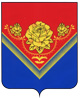 АДМИНИСТРАЦИЯГОРОДСКОГО ОКРУГА ПАВЛОВСКИЙ ПОСАДМОСКОВСКОЙ ОБЛАСТИПОСТАНОВЛЕНИЕг. Павловский ПосадО создании Аукционной комиссии, об утверждении Положения об Аукционной комиссии по подготовке и проведению открытого аукциона в электронной форме на право заключения договора на установку и эксплуатацию рекламной конструкции на земельном участке, здании или ином недвижимом имуществе, находящемся в муниципальной собственности городского округа Павловский Посад Московской области, а также земельном участке, государственная собственность на который не разграничена, находящихся на территории городского округа Павловский Посад Московской области. 	В соответствии с Гражданским кодексом Российской Федерации, Федеральным законом от 13.03.2006 N 38-ФЗ «О рекламе», Федеральным законом от 26.07.2006 N 135-ФЗ «О защите конкуренции», Федеральным законом от 06.10.2003 N 131-ФЗ «Об общих принципах организации местного самоуправления в Российской Федерации», приказом Федеральной антимонопольной службы от 10.02.2010 № 67 «О порядке проведения конкурсов или аукционов на право заключения договоров аренды, договоров безвозмездного пользования, договоров доверительного управления имуществом, иных договоров, предусматривающих переход прав владения и (или) пользования в отношении государственного или муниципального имущества, и перечне видов имущества, в отношении которого заключение указанных договоров может осуществляться путем проведения торгов в форме конкурса», Постановлением  Администрации Павлово-Посадского муниципального района Московской области от 21.03.2017 года №612 «Об утверждении Положения об организации и проведении открытого аукциона в электронной форме на право заключения договора на установку и эксплуатацию рекламной конструкции на земельном участке, здании или ином недвижимом имуществе, находящемся в муниципальной собственности городского округа Павловский Посад Московской области, а также земельном участке, государственная собственность на который не разграничена, находящихся на территории городского округа Павловский Посад Московской области»,ПОСТАНОВЛЯЮ:Для подготовки и проведения открытого аукциона в электронной форме на право заключения договора на установку и эксплуатацию рекламных конструкций на земельном участке, здании или ином недвижимом имуществе, находящемся в муниципальной собственности городского округа Павловский Посад Московской области, а также земельном участке, государственная собственность на который не разграничена, находящихся на территории городского округа Павловский Посад Московской области создать Аукционную комиссию (далее Аукционная комиссия) в составе:Председатель Аукционной комиссии:Мельник А.А. – Начальник управления архитектуры и строительства администрации городского округа Павловский Посад.Заместитель председателя Аукционной комиссии:Каптновская А.П. – Заведующий отделом рекламы администрации городского округа Павловский Посад.Члены Аукционной комиссии:Леванова Е.В.- Заведующий отделом архитектуры и градостроительства администрации городского округа Павловский Посад;Соколова Н.Н. – юрисконсульт Восточной Межрайонной торгово-промышленной палаты Московской области;Цой Н.А. – начальник отдела правового обеспечения деятельности Администрации городского округа Павловский Посад Московской области.Секретарь:Пылкова Ю.В. - главный эксперт отдела рекламы Администрации городского округа Павловский Посад Московской области.Утвердить прилагаемое Положение об Аукционной комиссии по подготовке и проведению электронных аукционов на право заключения договоров на установку и эксплуатацию рекламных конструкций на земельном участке, здании или ином недвижимом имуществе, находящемся в собственности городского округа Павловский Посад Московской области или на земельном участке, государственная собственность на который не разграничена в городском округе Павловский Посад Московской области.Контроль за исполнением настоящего Постановления возложить на заместителя Главы Администрации городского округа Павловский Посад Московской области     Нужного И.Н. Глава городского округа Павловский Посад                                                                                                   О.Б. СоковиковПриложение к Постановлению№804-р от 16.09.2019г.ПОЛОЖЕНИЕоб Аукционной комиссии по подготовке и проведению открытого аукциона в электронной форме на право заключения договора на установку и эксплуатацию рекламной конструкции на земельном участке, здании или ином недвижимом имуществе, находящемся в муниципальной собственности городского округа Павловский Посад Московской области, а также земельном участке, государственная собственность на который не разграничена, находящихся на территории городского округа Павловский Посад Московской областиОбщие положения1.1.Настоящее Положение об Аукционной комиссии определяет функции, порядок деятельности Аукционной комиссии по подготовке и проведению открытого аукциона в электронной форме (далее – Электронный аукцион) на право заключения договора на установку и эксплуатацию рекламной конструкции на земельном участке, здании или ином недвижимом имуществе, находящемся в муниципальной собственности городского округа Павловский Посад Московской области, а также земельном участке, государственная собственность на который не разграничена,  находящихся на территории городского округа Павловский Посад Московской области (далее – Аукционная комиссия).Аукционная комиссия в своей деятельности руководствуется Гражданским кодексом Российской Федерации, Федеральным законом от 13.03.2006 N 38-ФЗ "О рекламе", Федеральным законом от 26.07.2006 N 135-ФЗ "О защите конкуренции", Федеральным законом от 06.10.2003 N 131-ФЗ "Об общих принципах организации местного самоуправления в Российской Федерации", приказом Федеральной антимонопольной службы от 10.02.2010 № 67 «О порядке проведения конкурсов или аукционов на право заключения договоров аренды, договоров безвозмездного пользования, договоров доверительного управления имуществом, иных договоров, предусматривающих переход прав владения и (или) пользования в отношении государственного или муниципального имущества, и перечне видов имущества, в отношении которого заключение указанных договоров может осуществляться путем проведения торгов в форме конкурса»,   Уставом городского округа Павловский Посад Московской области, Положением об организации и проведении открытого аукциона в электронной форме на право заключения договора на установку и эксплуатацию рекламной конструкции на земельном участке, здании или ином недвижимом имуществе, находящемся в муниципальной собственности городского округа Павловский Посад Московской области, а также земельном участке, государственная собственность на который не разграничена, находящихся на территории городского округа Павловский Посад Московской области, утвержденным Постановлением Администрации Павлово-Посадского муниципального района от 21.03.2017 года №612.Цели и задачи Аукционной комиссии2.1. Аукционная комиссия создается в целях обеспечения проведения Электронного аукциона, подведения итогов и определения победителей открытого аукциона в электронной форме на право заключения договора на установку и эксплуатацию рекламной конструкции на земельном участке, здании или ином недвижимом имуществе, находящемся в муниципальной собственности городского округа Павловский Посад Московской области, а также земельном участке, государственная собственность на который не разграничена,  находящихся на территории городского округа Павловский Посад Московской области. 2.2. Исходя из целей деятельности Аукционной комиссии, определенных в п. 2.1. настоящего положения в задачи Аукционной комиссии входят:- обеспечение объективности при рассмотрении заявок на участие в Электронном аукционе и при отборе участников аукциона;- соблюдение принципов публичности, прозрачности, равных условий и не дискриминации при определении победителя Электронного аукциона;- устранение возможностей злоупотребления и коррупции при подготовке и проведении Электронного аукциона.Порядок формирования Аукционной комиссииПерсональный состав Аукционной комиссии утверждается организатором Электронного аукциона.В состав Аукционной комиссии входят пять человек, из которых:- три человека- представители управления архитектуры и строительства Администрации городского округа Павловский Посад;-один человек-представитель правового управления Администрации городского округа Павловский Посад ;-один человек-представитель Восточной Межрайонной торгово-промышленной палаты;По решению организатора аукциона в составе Аукционной комиссии может быть также утверждена должность секретаря  Аукционной комиссии.Членами Аукционной комиссии не могут быть лица, которые лично заинтересованы в результатах проведения Электронного аукциона (в том числе физические лица, подавшие заявки на участие в Электронном аукционе либо состоящие в штате организаций, подавших указанные заявки), либо физические лица, на которых способны оказывать влияние участники Электронного аукциона (в том числе физические лица, являющиеся участниками (акционерами) этих организаций, членами их органов управления, кредиторами участников размещения заказа).В случае выявления в составе Аукционной комиссии указанных в пункте 3.2. лиц, организатор Электронного аукциона обязан незамедлительно заменить их иными физическими лицами, которые лично не заинтересованы в результатах Электронного аукциона и на которых не способны оказывать влияние участники Электронного аукциона. Замена члена Аукционной комиссии осуществляется только по решению организатора Электронного аукциона, принявшего решение о создании комиссии.Функции Аукционной комиссии4.1. Основными функциями Аукционной комиссии являются:Проверка правильности оформления представленных претендентами документов и определение их соответствия требованиям законодательства Российской Федерации и перечню, опубликованному в информационном сообщении о проведении Электронного аукциона.Принятие решения о признании претендентов участниками Электронного аукциона или об отказе в допуске к участию в электронном аукционе по основаниям, установленным Федеральным законом от 13.03.2006 N 38-ФЗ "О рекламе", Положением о проведении открытого аукциона в электронной форме на право заключения договора на установку и эксплуатацию рекламной конструкции на земельном участке, здании или ином недвижимом имуществе, находящемся в муниципальной собственности городского округа Павловский Посад Московской области, а также земельном участке, государственная собственность на который не разграничена, находящихся на территории городского округа Павловский Посад Московской области, Постановлением Администрации Павлово-Посадского муниципального района от 21.03.2017 года №612, и уведомляет претендентов о принятом решении. Оформление данного решения протоколом.Определение победителя Электронного аукциона и оформление протокола об итогах Электронного аукциона.Дача разъяснений по итогам Электронного аукциона. Осуществление иных функции, возложенные на Комиссию организатором Электронного аукциона.Права и обязанности Аукционной комиссии, ее отдельных членовАукционная комиссия обязана:Проверять соответствие участников Электронного аукциона предъявляемым к ним требованиям, установленным законодательством Российской Федерации и аукционной документацией; Не допускать участников Электронного аукциона к участию в Электронном аукционе, не соответствующих установленным законодательством Российской Федерации требованиям;Не проводить переговоров с участниками Электронного аукциона до проведения Электронного аукциона и (или) во время проведения процедур, кроме случаев обмена информацией, прямо предусмотренных законодательством Российской Федерации и аукционной документацией;Рассматривать заявки на участие в Электронном аукционе в установленном законодательством Российской Федерации порядке, в соответствии с извещениием о проведении Электронного аукциона и аукционной документацией.Аукционная комиссия вправе: В случаях, предусмотренных законодательством Российской Федерации, отстранить претендента или участника Электронного аукциона от участия в процедурах Электронного аукциона на любом этапе их проведения.Члены Аукционной комиссии обязаны:Знать и руководствоваться в своей деятельности требованиями законодательства Российской Федерации и настоящего Положения;  Лично присутствовать на заседаниях Аукционной комиссии, отсутствие на заседании Аукционной комиссии допускается только по уважительным причинам в соответствии с трудовым законодательством Российской Федерации; Соблюдать правила рассмотрения и сопоставления заявок на участие в Электронном аукционе;Не допускать разглашения сведений, ставших им известными в ходе проведения процедур; Подписывать Протоколы рассмотрения заявок на участие в Электронном аукционе, Протоколы об отказе от заключения договора и Протоколы подведения итогов Электронного аукциона.Члены Аукционной комиссии вправе:Знакомиться со всеми представленными на рассмотрение документами и сведениями, составляющими заявку на участие в Электронном аукционе;Выступать по вопросам повестки дня на заседаниях Аукционной комиссии;Проверять правильность содержания Протокола рассмотрения заявок на участие в Электронном аукционе, Протокола об отказе от заключения договора, Протокола подведения итогов электронного аукциона и в том числе правильность отражения в этих Протоколах своего выступления.Письменно изложить свое особое мнение, которое прикладывается к Протоколу рассмотрения заявок на участие в Электронном аукционе.Председатель Аукционной комиссии:Осуществляет общее руководство работой Аукционной комиссии и обеспечивает выполнение настоящего Положения; Объявляет заседание правомочным или выносит решение о его переносе из-за отсутствия необходимого количества членов Аукционной комиссии;Определяет порядок рассмотрения обсуждаемых вопросов;Подписывает Протоколы рассмотрения заявок на участие в Электронном аукционе, Протоколы подведения итогов; Протоколы об отказе от заключения договора;Осуществляет иные действия в соответствии с законодательством Российской Федерации и настоящим Положением.5.7. Секретарь Аукционной комиссии (при утверждении данной должности):5.7.1. Осуществляет подготовку заседания Аукционной комиссии, включая оформление и рассылку необходимых документов, информирование членов Аукционной комиссии по всем вопросам, относящимся к их функциям, в том числе извещает лиц, принимающих участие в работе комиссии, о времени и месте проведения заседаний не менее чем за 2 рабочих дня до их начала и обеспечивает членов Аукционной комиссии необходимыми материалами.5.7.2. По ходу заседаний Аукционной комиссии оформляет Протоколы рассмотрения заявок на участие в Электронном аукционе, Протокол подведения итогов аукциона, Протоколы об отказе от заключения договора и осуществляет иные действия организационно-технического характера в соответствии с законодательством Российской Федерации и настоящим Положением. Регламент работы Аукционной комиссииРабота Аукционной комиссии осуществляется на ее заседаниях. Заседание Аукционной комиссии считается правомочным, если на нем присутствует не менее чем пятьдесят процентов от общего числа ее членов.Решения Аукционной комиссии принимаются простым большинством голосов от числа присутствующих на заседании членов. При голосовании каждый член Аукционной комиссии имеет один голос. Голосование осуществляется открыто. Заочное голосование не допускается. В Протокол рассмотрения заявок на участие в Электронном аукционе заносятся сведения, предусмотренные законодательством Российской Федерации. Протокол рассмотрения заявок на участие в Электронном аукционе, Протокол подведения итогов электронного аукциона, Протокол об отказе от заключения договора должны быть подписаны всеми присутствующими членами Аукционной комиссии непосредственно после рассмотрения заявок на участие в Электронном аукционе, принятия решения об отказе от заключения договора и проведения Электронного аукциона.Срок рассмотрения заявок на участие в Электронном аукционе не может превышать десяти дней с даты окончания срока подачи Заявок.Аукционная комиссия проверяет наличие документов в составе заявки на участие в Электронном аукционе и соответствие их требованиям, предъявляемым к заявке на участие в Электронном аукционе аукционной документацией и законодательством Российской Федерации. Аукционная комиссия проверяет соответствие участников требованиям, установленным законодательством Российской Федерации к участникам Электронного аукциона. При этом Аукционная комиссия не вправе возлагать на участников Электронного аукциона обязанность подтверждать соответствие данным требованиям, а вправе воспользоваться своим правом обратиться к организатору Электронного аукциона с требованием незамедлительно запросить у соответствующих органов и организаций необходимые сведения.На основании результатов рассмотрения заявок на участие в Электронном аукционе Аукционная  комиссия принимает решение о допуске к участию в Электронном аукционе участника и о признании его участником Электронного аукциона или об отказе в допуске такого участника к участию в Электронном аукционе и оформляется Протокол рассмотрения заявок на участие в Электронном аукционе, который подписывается всеми присутствующими членами Аукционной  комиссии в день окончания рассмотрения заявок на участие в Электронном аукционе. В случае если не было подано ни одной заявки на участие в Электронном аукционе, или была подана только одна заявка, или если ни один из участников не был допущен к участию в Электронном аукционе или к участию в Электронном аукционе был допущен только один участник, Аукционная комиссия принимает решение о признании Электронного аукциона несостоявшимся, о чем делается запись в Протоколе рассмотрения заявок на участие в Электронном аукционе.Любые действия (бездействия) Аукционной комиссии могут быть обжалованы в порядке, установленном законодательством Российской Федерации, если такие действия (бездействия) нарушают права и законные интересы участника (ов) Электронного аукциона. Ответственность членов Аукционной комиссииЧлены Аукционной комиссии, виновные в нарушении законодательства Российской Федерации, иных нормативных правовых актов Российской Федерации и настоящего Положения, несут дисциплинарную, гражданско-правовую, административную, уголовную ответственность в соответствии с законодательством Российской Федерации.Член Аукционной комиссии, допустивший нарушение законодательства Российской Федерации и (или) иных нормативных правовых актов Российской Федерации может быть заменен по решению организатора Электронного аукциона.В случае если члену Аукционной комиссии станет известно о нарушении другим членом Аукционной комиссии законодательства Российской Федерации, иных нормативных правовых актов Российской Федерации и настоящего Положения, он должен письменно сообщить об этом организатору Электронного аукциона, Председателю Ааукционной комиссии в течение одного дня с момента, когда он узнал о таком нарушении. Члены Аукционной комиссии не вправе распространять сведения, составляющие государственную, служебную или коммерческую тайну, ставшие известными им в ходе проведения Электронного аукциона. 16.09.2019№ 804-р